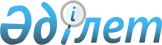 Об отнесении поселка Умирзак к категории "село"Решение Мангистауского областного Маслихата от 28 июля 2006 года N 16/289 и постановление Акимата Мангистауской области от 24 июля 2006 года N 239. Зарегистрировано Департаментом юстиции Мангистауской области 31 августа 2006 года за N 1954      Сноска. По всему тексту слова "аул (село)" заменены словом "село" совместным постановлением акимата Мангистауской области от 21.05.2015 № 148 и решением маслихата Мангистауской области от 21.05.2015 № 25/390(вводится в действие по истечении десяти календарных дней со дня его первого официального опубликования).

      Рассмотрев предложение Актауского городского маслихата и акима города Актау об отнесении поселка Умирзак к категории "село", и в соответствии с п.3 статьи 11  Закона Республики Казахстан "Об административно-территориальном устройстве Республики Казахстан" областной маслихат  РЕШИЛ и акимат области  ПОСТАНОВИЛ:



      1. Отнести поселок Умирзак к категории "село".

      

2. Настоящее решение и постановление вводится в действие со дня государственной регистрации в департаменте юстиции. 





      Председатель сессии                 Аким области             М.Курбанбаев                     К. Кушербаев       Секретарь областного маслихата                Б. Чельпеков 
					© 2012. РГП на ПХВ «Институт законодательства и правовой информации Республики Казахстан» Министерства юстиции Республики Казахстан
				